Supplementary MaterialAnti-Bacterial Iron Oxide Magnetic Nanoparticles based on Orange Peel ExtractDavid Giancarlo García Vélez 1, Cristina C. Garzón-Romero3, Mateo Alejandro Salazar Salazar3, Karina J. Lagos1, Kleber Orlando Campaña Cruz1, Alesis Debut5, Karla Vizuete5, Miryan Rosita Rivera 3, Dario Niebieskikwiat4, Maria J. Benitez2, María Paulina Romero Obando1*.1Department of Materials, Escuela Politécnica Nacional (EPN), Quito, Ecuador2Departmento de Física, Escuela Politécnica Nacional (EPN), Quito, Ecuador3Laboratorio de Investigación en Citogenética y Biomoléculas de Anfibios (LICBA), Centro de Investigación para la Salud en América Latina (CISeAL), Facultad de Ciencias Exactas y Naturales, Pontificia Universidad Católica del Ecuador (PUCE), Quito, Ecuador4Department of Physics, Colegio de Ciencias e Ingenierías, Universidad San Francisco de Quito, Quito, Ecuador.5 Centro de Nanociencia y Nanotecnología, Universidad de Las Fuerzas Armadas ESPE, Sangolquí 171103, Ecuador * Correspondence: 
María Paulina Romero Obando
maria.romerom@epn.edu.ecSupplementary FiguresFigure S1. a) Initial and final pH measured in the green synthesis, b) initial and final pH measured in the microwave synthesis, c) initial and final pH measured in the coprecipitation synthesis.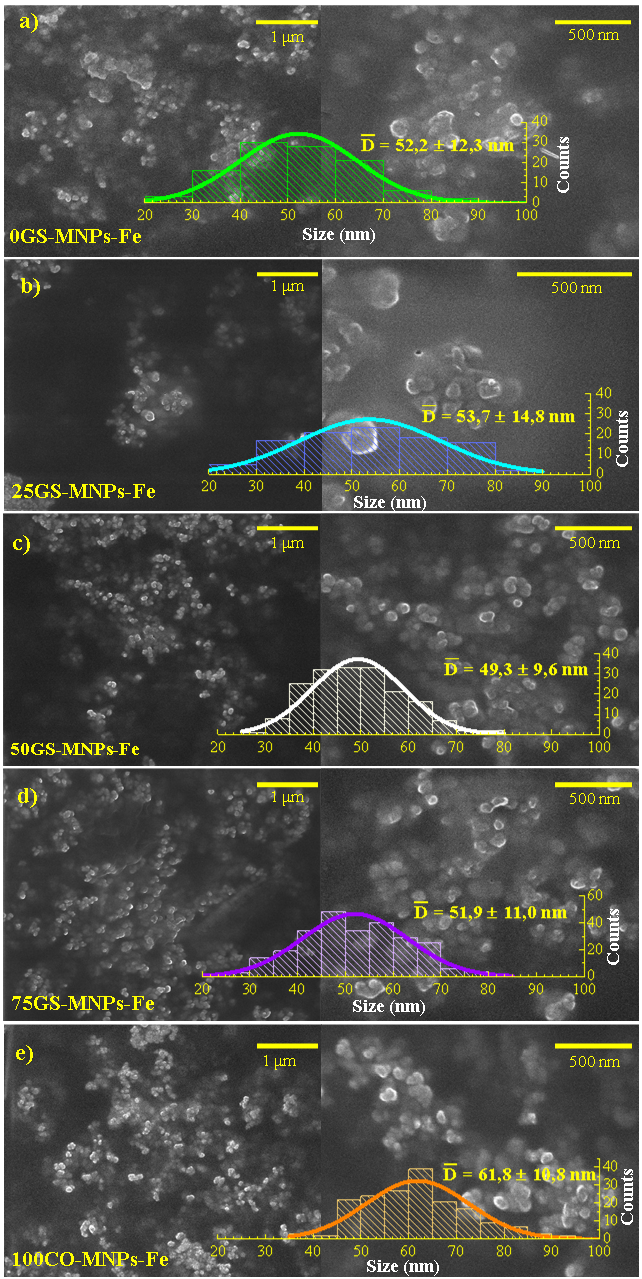 Figure S2. SEM micrographs of the samples a) 0GS-MNPs-Fe, b) 50GS-MNPs-Fe, c) 75GS-MNPs-Fe and d) 100CO-MNPs-Fe. Filters used: Smooth, Gaussian blur (sigma radius: 1.0) and Median (Radius 0.8 pixels).Figure S3a. Indexed diffractograms of the samples; a) 0GS-MNPs-Fe, b) 25GS-MNPs-Fe, c) 50GS-MNPs-Fe, d) 75GS-MNPs-Fe and e) 100GS-MNPs-FeFigure S3b. Indexed diffractograms of the samples; a) 25MW-MNPs-Fe, b) 50MW-MNPs-Fe and c) 75MW-MNPs-Fe.Figure S3c. Indexed diffractograms of the samples; a) 25CO-MNPs-Fe, b) 50CO-MNPs-Fe, c) 75CO-MNPs-Fe and d) 100CO-MNPs-Fe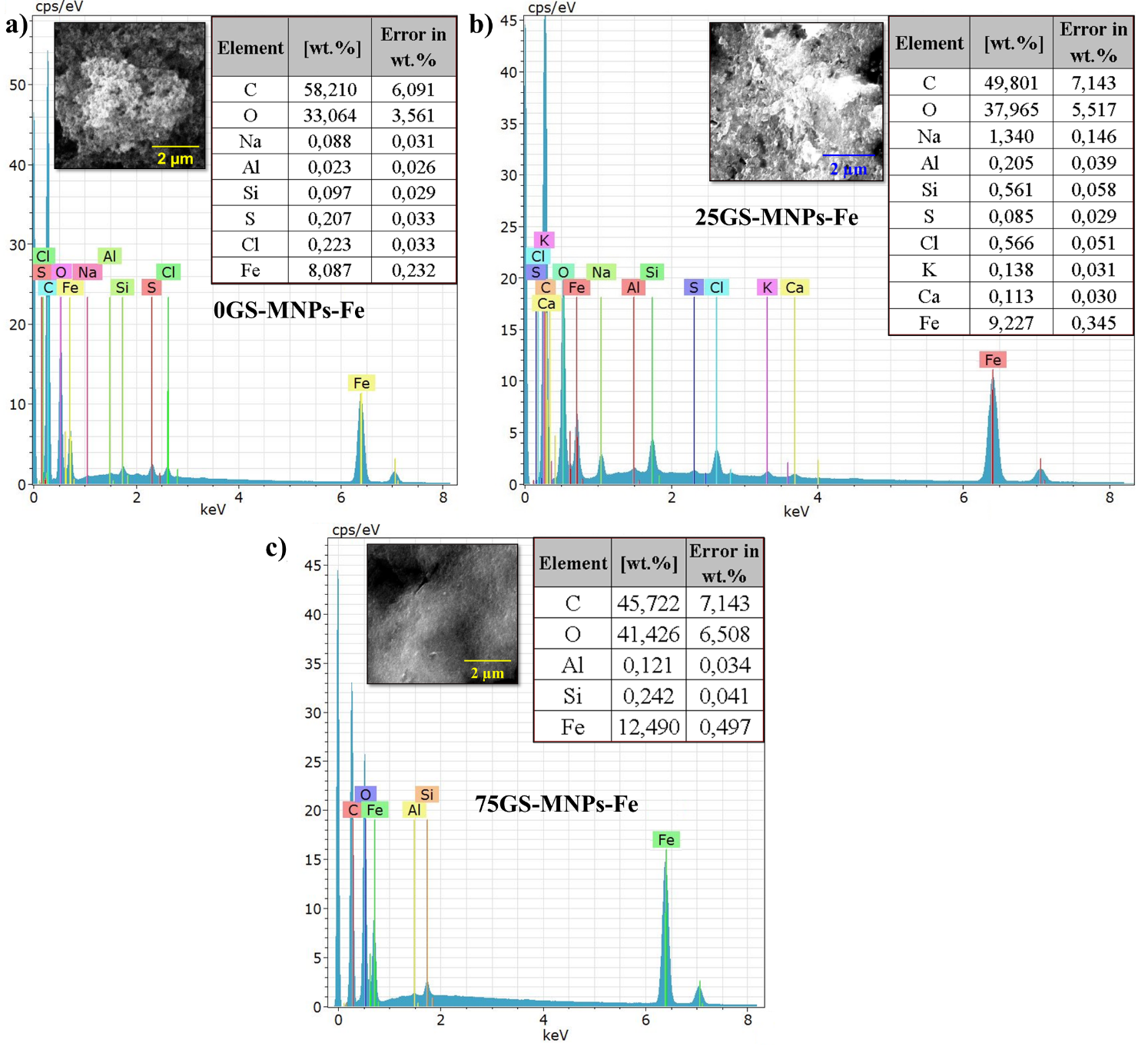 Figure S4. EDS spectra of the samples a) 0GS-MNPs-Fe, b) 25GS-MNPs-Fe, and c) 75GS-MNPs-Fe.Figure S5. Full Raman spectra (100-2000 cm-1) of the samples; a) 100CO-MNPs-Fe, b) 75GS-MNPs-Fe, c) 50GS-MNPs-Fe, d) 25GS-MNPs-Fe and e) 0GS-MNPs-Fe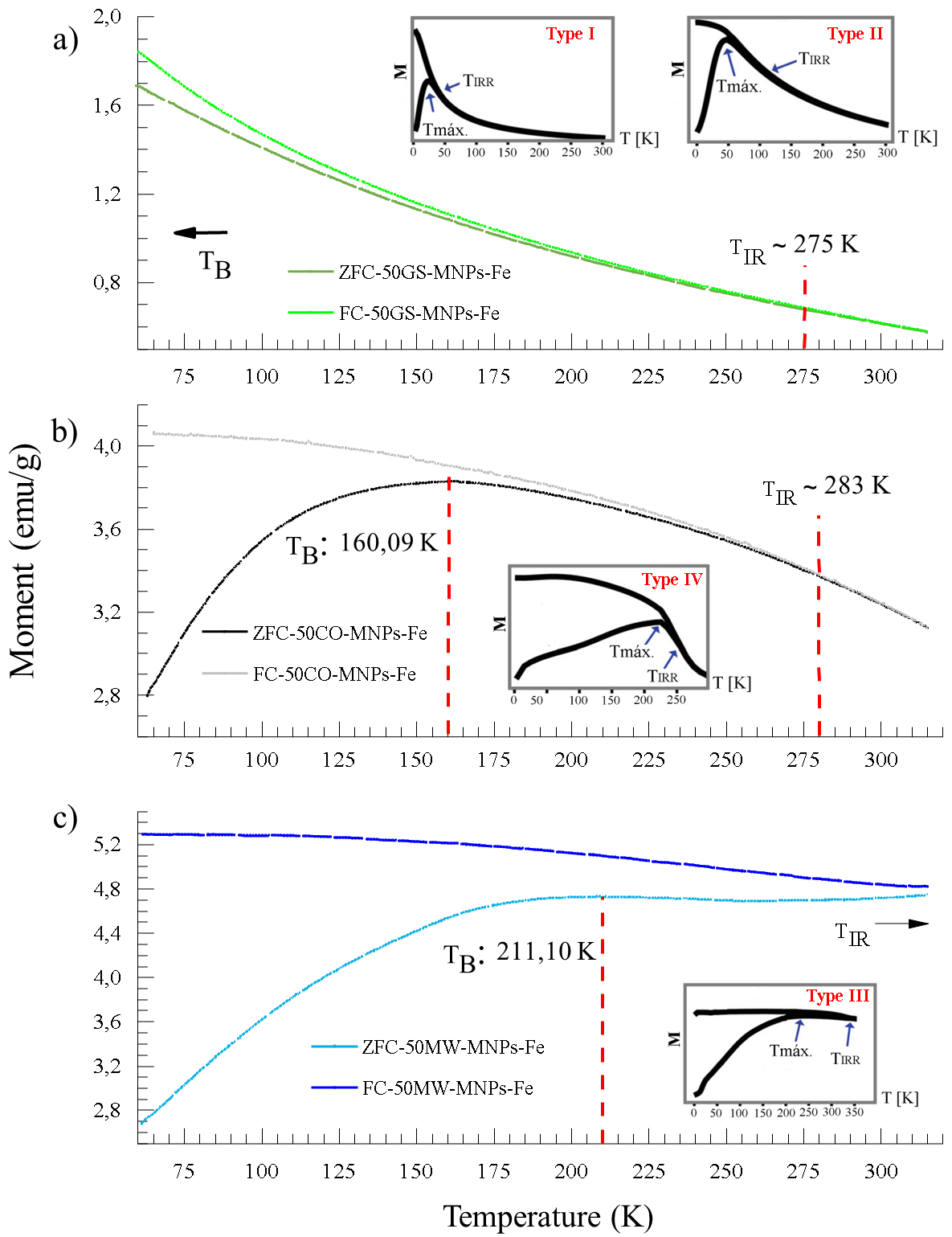 Figure S6. ZFC/FC curve of the samples a) 50GS-MNPs-Fe, b) 50CO-MNPs-Fe and c) 50MW-MNPs-FeFigure S7. Size distribution of the MNPs-Fe corresponding to the samples; a) 50Gs-MNPs-Fe, b) 100CO-MNPs-Fe and c) 50MW-MNPs-FeSupplementary TablesTable S1. Yield by weight of MNPS-Fe obtained by GS, MW and COTable S2. Average roughness, obtained from the AFM topographies, for the samples obtained by GS.Table S3a. Active Raman bands of functional groups found in the Raman spectra of the 0GS-MNPs-Fe, 25GS-MNPs-Fe, 50GS-MNPs-Fe, 75GS-MNPs-Fe and 100Co-MNPs-Fe samplesTable S3b. Active bands found in the samples 0GS-MNPs-Fe, 25GS-MNPs-Fe, 50GS-MNPs-Fe, 75GS-MNPs-Fe and 100CO-MNPs-Fe by FT-IRSamplesAverage weight (mg)Average weight (mg)0GS-MNPs-Fe8.97± 2.3210GS-MNPs-Fe13.43± 5.2625GS-MNPs-Fe25.93± 6.2350GS-MNPs-Fe88.13± 13.3375GS-MNPs-Fe95.03± 9.85100GS-MNPs-Fe84.20± 3.1010CO-MNPs-Fe79.63± 6.2025CO-MNPs-Fe79.73± 5.6150CO-MNPs-Fe72.33± 8.9675CO-MNPs-Fe68.67± 5.70100CO-MNPs-Fe64.73± 8.9010MW-MNPs-Fe79.30± 3.8725MW-MNPs-Fe79.97± 6.8550MW-MNPs-Fe80.10± 4.6175MW-MNPs-Fe85.87± 5.56Average roughness - Ra (pm)Average roughness - Ra (pm)Average roughness - Ra (pm)Average roughness - Ra (pm)Average roughness - Ra (pm)Average roughness - Ra (pm)ID0GS-MNPs-Fe25GS-MNPs-Fe50GS-MNPs-Fe75GS-MNPs-Fe100GS-MNPs-Fe11531861221398127418178704231181056111669493107635053511066905659675131102944277311951616288614310257619117183715146106813245674711621139671501217297103866613105115668448141667574524715788564636316183146776154178611754926918651325652491910110872657420781341129975Average103124787458DS3833222412Active Raman bands of functional groups (cm-1) - HORIBARaman bands in samples (cm-1)Raman bands in samples (cm-1)Raman bands in samples (cm-1)Raman bands in samples (cm-1)Raman bands in samples (cm-1)Active Raman bands of functional groups (cm-1) - HORIBA0GS-MNPs-Fe25GS-MNPs-Fe50GS-MNPs-Fe75GS-MNPs-Fe100CO-MNPs-Fe550-800, (C-Cl) (strong)564,6(strong)----600-1300, C-C) aliphatic (medium)630-790, (C-S) aliphatic (strong)800-970, (O-C-O) (medium)628,4(strong)----600-1300, C-C) aliphatic (medium)630-790, (C-S) aliphatic (strong)800-970, (O-C-O) (medium)645,7(strong)-710(strong)--600-1300, C-C) aliphatic (medium)630-790, (C-S) aliphatic (strong)800-970, (O-C-O) (medium)798,2(medium)-854(medium)--600-1300, (C-C) aliphatic (medium)800-970, (O-C-O) (medium)1000, (C-C) aromatic (medium)952(medium)-950-1015(medium)1004(weak)-600-1300, C-C) aliphatic (medium)1080-1100, C-S) aromatic (strong)1100(strong)-1131(medium)--600-1300, C-C) aliphatic (medium)1060-1150, (C-O-C) (weak)1000-1250, C=S) (strong)1172(strong)1162(weak)1165(medium)1160(weak)-600-1300, C-C) aliphatic (medium)1000-1250, C=S) (strong)1274(strong)1307(medium)1300(medium)1305(media)-1400-1470, (CH3), (CH2) (medium)1450,1500, C-C) aromatic (medium)1486(medium)1479(medium)1486(medium)1477(medium)-~1600, (H2O) (weak wide)1500-1900, C=C) (strong)1604(strong)1598(medium)1591(strong)1592(medium)1608(weak)1500-1900, C=C) (strong)1680-1820, C=O) (medium)1676(strong)-1696(medium)--1500-1900, C=C) (strong)1680-1820, C=O) (medium)1808(strong)-1805(medium)--1500-1900, C=C) (strong)1904(strong)-1905(medium)--Stretching symmetrical (), asymmetric (), symmetrical bending (), asymmetric ()Stretching symmetrical (), asymmetric (), symmetrical bending (), asymmetric ()Stretching symmetrical (), asymmetric (), symmetrical bending (), asymmetric ()Stretching symmetrical (), asymmetric (), symmetrical bending (), asymmetric ()Stretching symmetrical (), asymmetric (), symmetrical bending (), asymmetric ()Stretching symmetrical (), asymmetric (), symmetrical bending (), asymmetric ()FT-IR Bands, Functional GroupBands obtained in the FT-IR spectra / sampleBands obtained in the FT-IR spectra / sampleBands obtained in the FT-IR spectra / sampleBands obtained in the FT-IR spectra / sampleBands obtained in the FT-IR spectra / sampleFT-IR Bands, Functional Group0GS-MNPs-Fe25GS-MNPs-Fe50GS-MNPs-Fe75GS-MNPs-Fe100CO-MNPs-Fe(3700-3584) (O-H), alcohols3866(weak)3886(weak)3800(weak)------(3700-3584) (O-H), alcohols3662(weak)3706(weak)3700(weak)3690(weak)3650(weak)(3000-2840), (C-H) alkanes (CH3)(~2872),  (C-H), (CH3)(~2853),  (C-H), (CH2)------2856(weak)2862(weak)---(2600-2550),  (S-H), compounds S2576(weak)2586(weak)2532(medium)------(2700-2250),  (N-H), amine salts2336(weak)2334(weak)2350(medium)2348(weak)2354(weak)(2000-1900),  (C=C=C), alkenes(1870-1540),  (C=O) ketones(~ 1640),  (H2O)1960(weak)1932(weak)1886(medium)---1776(weak)(1670-1600),  (C=C), (lineal, cíclicos)(1600-1585),  (C-C), (aromatic)(1870-1540),  (C=O), ketones(1710-1685),  (C=O), aldehydes(~ 1640),  (H2O)1698(medium)1580(medium)1600(medium)1638(weak)---(1350-1150),  (C-H), (CH2)(1300-1000),  (C-H), (aromatic)(1260-1000),  (C-O), alcohols(1300-1000), (C-C-C), (C-C(=O)), ketones(1070-1030), (S=O), compounds S(1096-1089), (C-Cl), halogens1180(medium)1156(medium)1120(medium)1158(medium)---(850-550), (C-Cl), halogens(~850), (=CH2), alkenes(900-675), (C-H), aromatic870(medium)868(medium)822(medium)828(medium)---(850-550), (C-Cl), halógens(700-450),  (Fe-O)578546640578---(700-450),  (Fe-O)508502536520550Stretching symmetrical (), asymmetrical (), symmetrical bending (), asymmetrical (), Scissoring (), Rocking (), Wagging (), Twisting ().Stretching symmetrical (), asymmetrical (), symmetrical bending (), asymmetrical (), Scissoring (), Rocking (), Wagging (), Twisting ().Stretching symmetrical (), asymmetrical (), symmetrical bending (), asymmetrical (), Scissoring (), Rocking (), Wagging (), Twisting ().Stretching symmetrical (), asymmetrical (), symmetrical bending (), asymmetrical (), Scissoring (), Rocking (), Wagging (), Twisting ().Stretching symmetrical (), asymmetrical (), symmetrical bending (), asymmetrical (), Scissoring (), Rocking (), Wagging (), Twisting ().Stretching symmetrical (), asymmetrical (), symmetrical bending (), asymmetrical (), Scissoring (), Rocking (), Wagging (), Twisting ().